Stadt Kamp-Lintfort
Amt für Schule, Jugend und Sport
Am Rathaus 2
47475 Kamp-Lintfort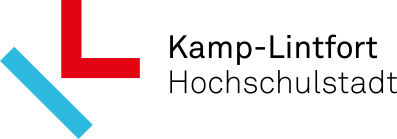 Antrag auf Grundförderung für den Kinder- und JugendsportDer Verein erfüllt nachweislich alle in Ziffer 1.3 der gültigen Sportförderrichtlinien geforderten allgemeinen Vorrausetzungen für die Gewährung von Sportfördermitteln. Der gültige Freistellungsbescheid des Finanzamtes ist in Kopie beigefügt.Hinweis:Der durch die Stadt Kamp-Lintfort gewährte Zuschuss richtet sich nach den bei der jährlichen Online-Bestandserhebung des LSB NRW gemeldeten Mitgliederzahlen.Eine Auszahlung des Zuschusses für den Kinder- und Jugendsport kann daher erst nach Abschluss der Bestandserhebung des LSB NRW erfolgen. Die für Kamp-Lintfort relevanten Daten werden durch das Amt für Schule, Jugend und Sport eingeholt. Vereinletzter Abgabetermin:28. Februar des laufenden JahresVereinsvertreter/-inStraße und HausnummerPLZ und OrtGemäß Ziffer 2.1 der Sportförderrichtlinien der Stadt Kamp-Lintfort stelle ich hiermit den Antrag auf Gewährung eines Zuschusses für den Kinder- und Jugendsport des Vereins für das lfd. Jahr.Der Zuschuss wird für Kinder und Jugendliche Mitglieder bis zu 18 Jahren beantragt. Grundlage dieser Beantragung ist die Mitgliedermeldung an den LSB NRW (Bestandserhebung)
zum Stichtag 1. Januar des Vorjahres. Meldung der Mitglieder bis zu 18 Jahren an den LSB NRW. Stichtag 1. Januar des Vorjahres Kinder und JugendlicheKontoinhaberIBANBankSWIFT-BICAufgestellt durchTelefonnummer (für Rückfragen)Funktion im VereinUnterschriften des Vorstandes gem. § 26 BGBDatumUnterschriften des Vorstandes gem. § 26 BGB